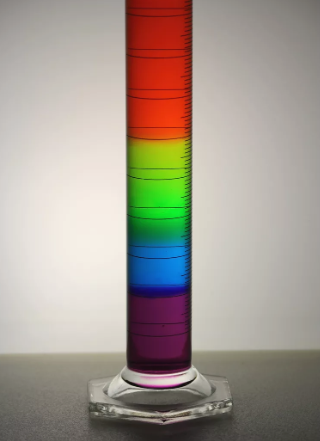 You don't have to use lots of different chemicals to make a colorful density column. This project uses colored sugar solutions made at different concentrations. The solutions will form layers, from least dense, on top, to most dense (concentrated) at the bottom of the glass.What You NeedSugarWaterFood coloringTablespoon5 glasses or clear plastic cupsThe ProcessLine up five glasses. Add 1 tablespoon (15 g) of sugar to the first glass, 2 tablespoons (30 g) of sugar to the second glass, 3 tablespoons of sugar (45 g) to the third glass, and 4 tablespoons of sugar (60 g) to the fourth glass. The fifth glass remains empty.Add 3 tablespoons (45 ml) of water to each of the first 4 glasses. Stir each solution. If the sugar does not dissolve in any of the four glasses, then add one more tablespoon (15 ml) of water to each of the four glasses.Add 2-3 drops of red food coloring to the first glass, yellow food coloring to the second glass, green food coloring to the third glass, and blue food coloring to the fourth glass. Stir each solution.Now let's make a rainbow using the different density solutions. Fill the last glass about one-fourth full of the blue sugar solution.Carefully layer some green sugar solution above the blue liquid. Do this by putting a spoon in the glass, just above the blue layer, and pouring the green solution slowly over the back of the spoon. If you do this right, you won't disturb the blue solution much at all. Add green solution until the glass is about half full.Now layer the yellow solution above the green liquid, using the back of the spoon. Fill the glass to three-quarters full.Finally, layer the red solution above the yellow liquid. Fill the glass the rest of the way.Safety and TipsThe sugar solutions are miscible, or mixable, so the colors will bleed into each other and eventually mix.If you stir the rainbow, what will happen? Because this density column is made with different concentrations of the same chemical (sugar or sucrose), stirring would mix the solution. It would not un-mix like you would see with oil and water.Try to avoid using gel food coloring. It is difficult to mix the gels into the solution.If your sugar won't dissolve, an alternative to adding more water is to microwave the solutions for about 30 seconds at a time until the sugar dissolves. If you heat the water, use care to avoid burns.If you want to make layers you can drink, try substituting unsweetened soft drink mix for the food coloring, or four flavors of a sweetened mix for the sugar plus coloring.Let heated solutions cool before pouring them. You'll avoid burns, plus the liquid will thicken as it cools so the layers won't mix as easily.Use a narrow container rather than a wide one to see the colors the best,